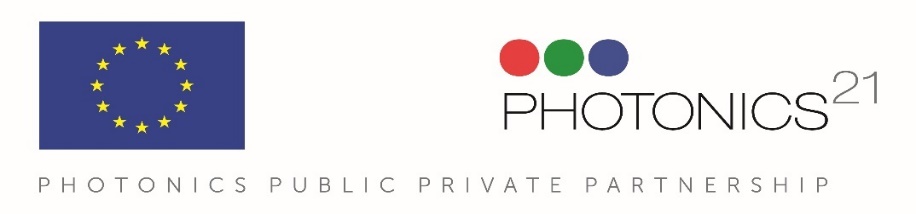 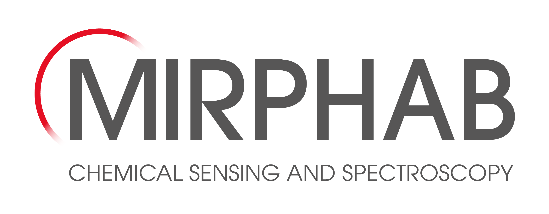 H2020 - 688265MIRPHABMidInfraRed Photonics devices fABrication for chemical sensing and spectroscopic applicationsModello per la redazione di un’applicazioneQuesto modello è stato realizzato per garantire che gli aspetti importanti della domanda siano presentati in modo chiaro e conciso, consentendo una valutazione efficace e oggettiva nel rispetto dei criteri identificati. Le sezioni 1, 2 e 3 corrispondono a specifici di criteri di valutazione.  Si consiglia pertanto di seguire la struttura proposta. Le proposte saranno valutate nella versione presentata. Questo implica che solo le proposte che affrontano tutti gli aspetti richiesti potranno essere valutate in modo compiuto e saranno prese in considerazione per l'accesso a MIRPHAB e per una eventuale sovvenzione erogata dalla Linea Pilota.  Lunghezza del documento: si consiglia di non superare il limite di 25 pagine includendo la copertina, le sezioni 1, 2 e 3 che descrivono il progetto ed eventuali tabelle e/o figure. La dimensione minima consentita per il carattere è di 11 punti. Si consiglia di utilizzare una La pagina in formato A4 mantenendo tutti i margini (in alto, in basso, a sinistra, a destra) ad almeno 15 mm (escluse le note a piè di pagina o le intestazioni).²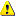 Il limite di 25 pagine non deve essere considerato come un obiettivo ma si consiglia di mantenere il documento il più conciso possibile fornendo una descrizione completa ed esaustiva. Questo favorirà un’analisi efficace della proposta. COPERTINAAcronimo del ProgettoTitolo del ProgettoRiepilogoBreve descrizione della proposta comprendente una panoramica delle applicazioni affrontate, una descrizione delle funzionalità chiave richieste indicando come queste rappresentino un progresso sostanziale rispetto alle tecnologie esistenti. Si consiglia di essere specifici, fornendo solo le informazioni relative alla proposta e ai suoi obiettivi. Si consiglia inoltre di usare indicatori e target quantificati e quantificabili (max 2000 caratteri inclusi spazi vuoti).Rilevanza In questa sezione viene richiesto di definire il prototipo da sviluppare, le sue caratteristiche tecniche, l’utilizzo e le applicazioni potenziali Viene inoltre richiesto di identificare come l’utilizzo delle tecnologie proposte da MIRPHAB rappresenti un vantaggio in termini di prezzo, prestazioni, funzionalità, ecc.. rispetto alle soluzioni commerciali esistenti.La proposta deve indirizzare un’applicazione già identificata da MIRPHAB. Per informazioni consultare il sito www.mirphab.eu;Obbiettivi del progettoDescrivere brevemente progetto e gli obiettivi specifici che dovono essere chiari, misurabili, commisurati allo scopo e realizzabili dalla linea pilota MIRPHAB. Introdurre in questa sezione l'applicazione identificata, discutendo le soluzioni esistenti, le tecnologie utilizzate e le principali limitazioni techniche e/o commerciali. Metodologia Descrivere gli sviluppi principali richiesti a MIRPHAB, fornendo specifiche, idee, schemi e modelli messi a disposizione per la realizzazione dei dispositivi richiesti.Presentare la relazione tra le caratteristiche techniche del prototipo richiesto e le limitazioni delle soluzioni esitenti evidenziando i vantaggi portati dall’uso delle tecnologie sviluppate da MIRPHAB.Descrivere come i dispositivi saranno integrati negli strumenti di rilevamento esistenti o "da sviluppare" e in che modo porterà funzionalità chiave e / o vantaggi tecnici e di mercato.Relation to MIRPHABIndicare quali tecnologie fornite da MIRPHAB saranno utilizzate dal progetto proposto.Presentare come MIRPHAB contribuirà allo sviluppo tecnologico dell’applicazione proposta ed in che modo l'accesso alla Linea pilota si inserisca nel modello di business del proponente.ImpattoQuesta sezione affronta gli aspetti legati al mercato ed al business relativo alla proposta. Viene richiesto al proponente di presentare una panoramica completa del mercato di riferimento identificato dal progetto indicato come i vantaggi ottenuti dal uso delle tecnologie MIRPHAB permettano di accedere a questo mercato. Ai richiedenti un supporto economico da MIRPHAB viene inoltre di fornire un'analisi di mercato e un business plan preliminare (Punti b e c della presente Sezione)Analisi della nicchia di mercato identificataDescrivere il mercato di riferimento a livello europeo e mondiale, fornire informazioni sui potenziali fruitori/utenti, indicare la dimensione stimata e la crescita passata e futura. Discutere inoltre l'impatto di eventuali regolamenti e norme che possono influire sull’applicazioni. Presentare i principali concorrenti già presenti sul mercato. Discutere come l’impatto ed il contributo tecnico fornito dal progetto proposto si traduca in opportunità di mercato. Accesso al mercatoQuesta sezione è obbligatoria per le proposte richiedenti un supporto da MIRPHAB Presentare la strategia di accesso al mercato e il potenziale di crescita previsto. Discutere in particolare come la disponibilità del dispositivo fabbricato da MIRPHAB si inserisca nel business sviluppato dalla società proponente;Presentare la strategia di penetrazione nel mercato, come questa strategia possa generare business e discutere gli obbiettivi di vendita previsti.Present how the proposer intends to penetrate the market, how the strategy can generate business and discuss target figures for the market share achievable. Business CaseQuesta sezione è obbligatoria per le proposte richiedenti un supporto da MIRPHAB Fornire un "Business plan" preliminare relativo allo sfruttamento del nuovo dispositivo/prodotto realizzato utilizzando le tecnologie MIRPHAB.Discutere strategia di acquisizione della proprietà intellettuale relativa all’applicazione identificata